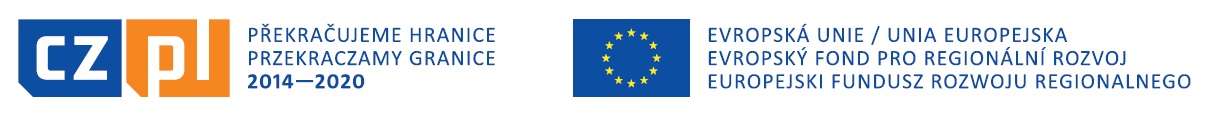 Projekt „Śląsk bez granic III - zamki i pałace”, realizowany w ramach programu Interreg V-A Republika Czeska – Polska, jest współfinansowany ze środków Programu. Nr projektu: CZ.11.2.45/0.0/0.0/16_025/0001238.WYKONAWCA:.....................................................................................................................................................Reprezentowany przez:......................................................................................................................................................WYKAZ ROBÓT Wykonawca składa na wezwanie Zamawiającego:- Wykaz robót budowlanych wykonanych nie wcześniej niż w okresie ostatnich 5 lat, a jeżeli okres prowadzenia działalności jest krótszy – w tym okresie, wraz z podaniem ich rodzaju, wartości, daty i miejsca wykonania oraz podmiotów, na rzecz których roboty te zostały wykonane, oraz załączeniem dowodów określających, czy te roboty budowlane zostały wykonane należycie, przy czym dowodami, o których mowa, są referencje bądź inne dokumenty sporządzone przez podmiot, na rzecz którego roboty budowlane zostały wykonane, a jeżeli wykonawca z przyczyn niezależnych od niego nie jest w stanie uzyskać tych dokumentów – inne odpowiednie dokumenty;(wymagany wykaz wynika z ROZPORZĄDZENIA MINISTRA ROZWOJU, PRACY I TECHNOLOGII z dnia 23 grudnia 2020 r. w sprawie podmiotowych środków dowodowych oraz innych dokumentów lub oświadczeń, jakich może żądać zamawiający od wykonawcy)Warunek:O udzielenie zamówienia może ubiegać się wykonawca, który wykaże, że:w okresie ostatnich pięciu lat przed upływem terminu składania ofert, a jeżeli okres prowadzonej działalności jest krótszy – to w tym okresie, wykonał należycie, zgodnie z przepisami prawa budowlanego i prawidłowo ukończył co najmniej (2) dwie roboty budowlane, obejmujące swym zakresem budowę ogrodzenia w systemie konstrukcji: stalowej i/lub betonowej i/lub murowanej, w ramach których wartość ww. robót polegających na budowie ogrodzenia wynosiła co najmniej 150 000,00 zł brutto w każdej z wykazywanych robót.Poprzez pojęcia: „budowa”, „roboty budowlane”, rozumie się odpowiednio prace, o których mowa w art. 3 pkt 6) i 7) Ustawy z dnia 7 lipca 1994r. Prawo budowlane (Dz. U. z 2021r. poz. 2351 ze zm.).Załączenie dowodów określających, czy te roboty budowlane zostały wykonane należycie, przy czym dowodami, o których mowa, są referencje bądź inne dokumenty sporządzone przez podmiot, na rzecz którego roboty budowlane zostały wykonane, a jeżeli wykonawca z przyczyn niezależnych od niego nie jest w stanie uzyskać tych dokumentów – inne odpowiednie dokumenty: ……………….. (tak / nie)*zaznaczyć właściwe, niepotrzebne skreślić, uzupełnić dane w miejscach kropekOświadczam, że wszystkie informacje podane powyżej są aktualne i zgodne z prawdą oraz zostały przedstawione z pełną świadomością konsekwencji wprowadzenia Zamawiającego w błąd przy przedstawianiu tych informacji.Niniejszy dokument jest opatrywany kwalifikowanym podpisem elektronicznym, podpisem zaufanym lub podpisem osobistym osoby/osób uprawnionej/ych  do składania oświadczeń woli w imieniu Wykonawcy zgodnie z formą reprezentacji określoną w dokumencie rejestrowym lub innym dokumencie lub wynikający z obowiązujących przepisów (np. kc – w przypadku osób fizycznych nie prowadzących działalności gospodarczej) Lp.Przedmiot - rodzaj robótco najmniej (2) dwie roboty budowlane, obejmujące swym zakresem budowę ogrodzenia w systemie konstrukcji: stalowej i/lub betonowej i/lub murowanej,Wartość robótBrutto (zł)wartość robót polegających na budowie ogrodzenia wynosiła co najmniej 150 000,00 zł brutto w każdej z wykazywanych robót.1) Data robót,wykonanych nie wcześniej niż w okresie ostatnich 5 lat,- a jeżeli okres prowadzenia działalności jest krótszy – w tym okresie2) Miejsce wykonania robótPodmiot na rzecz którego roboty zostały wykonane(nazwa, adres, ..) 1Robota polegająca na budowie ogrodzenia: □ TAK, □ NIE*Przedmiot robót / w systemie konstrukcji: stalowej i/lub betonowej i/lub murowanej, tytuł:………………………………………………………………………………………………………………………………………………………………Załączone dowody – potwierdzające,  że wykazane roboty budowlane zostały wykonane NALEŻYCIE (tj. zawierające w treści np. referencji - sformułowanie: należycie, zgodnie z umową, bez uwag, itp. pozytywne określenia): …………………………………………………………………………………………………………………………………………………………………………………..złod ………rdo ……… rw ……………..……………………………….2Robota polegająca na budowie ogrodzenia: □ TAK, □ NIE*Przedmiot robót / w systemie konstrukcji: stalowej i/lub betonowej i/lub murowanej, tytuł:………………………………………………………………………………………………………………………………………………………………Załączone dowody – potwierdzające,  że wykazane roboty budowlane zostały wykonane NALEŻYCIE (tj. zawierające w treści np. referencji - sformułowanie: należycie, zgodnie z umową, bez uwag, itp. pozytywne określenia): ……………………………………………………………………………………………………………………………………………………………………………………..złod ………do ………w ……………..………………..…………………